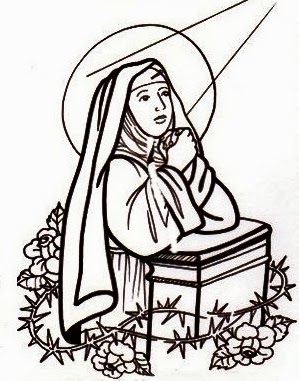                 Festa St. Rita            Wednesday, May 24, 2017                                On May 24th we will have a day- long celebration in honor of our patron saint, Saint Rita of Cascia.  The day will begin with the students processing to mass.  After mass the third grade students will perform the Life of St. Rita Tableau in church.  Following church the students will walk to the parish office and say the final Novena prayer for special intentions at the statue of St. Rita.  All are welcome! Students will be dismissed at 11:00 am for an extended two hour lunch period to spend with family or friends, or they may stay at school under the supervision of the teachers.  The lunch period will be from 11:00 am-1:00 pm.  The school kitchen is closed on this day.  There are three options for this extended lunch period and all families must return this form indicating their choice for the lunch time period.  Please complete the portion below.Students are to return to school by 1:00 pm.  Students may return earlier and are to join their classmates on the playground where teacher supervisors will be present.  Be sure to drop children off AWAY from where other children are playing outdoors!  DRIVE CAUTIOUSLY!  Note that the northern driveway will be blocked off.From 1:30-2:30 pm the 8th grade students will be hosting the Festa St. Rita carnival on the east playground (or in the gym depending on weather). Games and activities, as well as treats, will be available using tickets.  Parents are encouraged to pre-purchase tickets for their children ($4-5.00 worth is plenty!) but there will be a ticket booth available at the carnival as well.  Again, we invite families to join our celebration of the life of Saint Rita of Cascia!  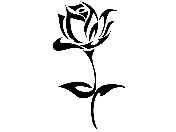 Please use the overflow parking lot during this exciting day.  We hope to see you!Please return the bottom portion of this flier by Friday, May 19th.---------------------------------------------------------------------------------------------------------------------------------------------------------------- Full Name of Child(ren), and grade (s):______________________________________________          ____________________________________________________________________________________________           ______________________________________________Check one of three options, sign and return by May 19th.______ (option 1) My child(ren) will be leaving school for all or part of the time 11am-1 pm and will be in my own care or the listed person’s care (In choosing this option you are agreeing that our parish, school and staff are held harmless for accident/injury to your child while away from school.)  Name of responsible parent or other person_________________________________________ (option 2) At least one family member or a friend will bring lunches, including a beverage, to school to share with my child(ren) in the lunchroom and may decide to have recess together as well.______ (option 3) My child(ren) will remain at school and will bring a lunch, including a beverage, with the expectation of school supervision as usual.                                             Festa St. Rita Carnival Tickets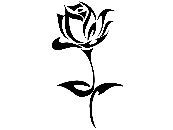 The 8th grade class will be hosting our Festa Carnival from 1:30-2:30 pm on May 24th.  Activities and games will be available for the students, as well as treats.  We encourage families to pre purchase tickets, however a ticket booth will be available at the carnival as well.  Tickets will be $.50 each and most booths will charge 1 ticket.  We suggest no more than $5.00 worth of tickets per child.  Pre purchased tickets will be distributed in envelopes to the appropriate children after lunch.  If you would like to pre purchase tickets for your child please fill in the information below and return with payment to school by May 19th.Name of child_____________________________________ grade_________  # of tickets___________Name of child_____________________________________ grade_________  # of tickets___________Name of child_____________________________________ grade_________  # of tickets___________Name of child_____________________________________ grade_________  # of tickets___________Payment Total Included:__________________                                             Festa St. Rita Carnival TicketsThe 8th grade class will be hosting our Festa Carnival from 1:30-2:30 pm on May 24th.  Activities and games will be available for the students, as well as treats.  We encourage families to pre purchase tickets, however a ticket booth will be available at the carnival as well.  Tickets will be $.50 each and most booths will charge 1 ticket.  We suggest no more than $5.00 worth of tickets per child.  Pre purchased tickets will be distributed in envelopes to the appropriate children after lunch.  If you would like to pre purchase tickets for your child please fill in the information below and return with payment to school by May 19th.Name of child_____________________________________ grade_________  # of tickets___________Name of child_____________________________________ grade_________  # of tickets___________Name of child_____________________________________ grade_________  # of tickets___________Name of child_____________________________________ grade_________  # of tickets___________Payment Total Included:__________________Schedule for the Day:8:30 am     Feast Day Mass, followed by the Life of St. Rita Tableau performed by the 3rd grade10:15 am   Novena, all walk from church to the statue of St. Rita in front of the parish office to say the final Novena prayer for special intentions.10:30 am   Students & Staff return to school until 11:00 am lunch dismissal11:00-1:00 pm  Extended two hour lunch period 1:30-2:30 pm    Festa St. Rita Carnival sponsored by Gr. 8 on the playground (or in gym depending on weather).